                                                                                                                        Проєкт Ірина БАРАБУХ   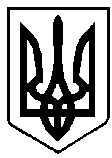 УКРАЇНАВАРАСЬКА МІСЬКА РАДАРІВНЕНСЬКОЇ ОБЛАСТІСьоме скликання(Порядковий номер сесії)Р І Ш Е Н Н Я              11  січня  2020  року              		      		                           №1765З метою дотримання вимог Закону України «Про засади державної регуляторної політики у сфері господарської діяльності», у зв’язку з набранням чинності Закону України «Про внесення змін до деяких законодавчих актів України щодо стимулювання інвестиційної діяльності в Україні» від 20.09.2019 №132-ІХ, в частині розрахунку та порядку сплати  пайової участі у розвитку інфраструктури населеного пункту, враховуючи звіт про періодичне відстеження результативності регуляторного акта від 10.01.2020 року, керуючись  ст.59 Закону України «Про місцеве самоврядування в Україні», за погодженням з постійною депутатською комісією з питань бюджету, фінансів, економічного розвитку та інвестиційної політики, Вараська міська радаВИРІШИЛА:Визнати такими, що втратили чинність рішення міської ради:- від 01.03.2013 №752 «Про затвердження Порядку залучення, розрахунку і використання коштів пайової участі замовника у розвитку інфраструктури м.Кузнецовськ»;- від 28.04.2016 №247 «Про внесення змін до рішення Кузнецовської міської ради від 01.03.2013 №752 «Про затвердження Порядку залучення, розрахунку і використання коштів пайової участі замовника у розвитку інфраструктури м.Кузнецовськ».2. Контроль за виконанням цього рішення покласти на постійну комісію з питань бюджету, фінансів, економічного розвитку та інвестиційної політики міської ради.Міський голова                                                                     Сергій АНОЩЕНКОПро визнання таким, що втратило чинність рішення міської ради від 01.03.2013 №752 «Про затвердження Порядку залучення, розрахунку і використання коштів пайової участі замовника у розвитку інфраструктури м.Кузнецовськ»